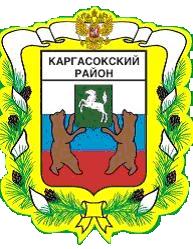 МУНИЦИПАЛЬНОЕ ОБРАЗОВАНИЕ «Каргасокский район»ТОМСКАЯ ОБЛАСТЬДУМА КАРГАСОКСКОГО РАЙОНАЗаслушав информацию о благоустройстве в Каргасокском сельском поселении в 2017 году и планах на 2018 год, представленную заместителем Главы Каргасокского сельского поселения Рудаковым Алексеем Александровичем,Дума Каргасокского района РЕШИЛА:1. Принять информацию о благоустройстве в Каргасокском сельском поселении в 2017 году и планах на 2018 год, представленную заместителем Главы Каргасокского сельского поселения Рудаковым А.А., к сведению.2. Настоящее решение подлежит опубликованию в установленном порядке и размещению на официальном сайте Администрации Каргасокского района в информационно-телекоммуникационной сети «Интернет».РЕШЕНИЕРЕШЕНИЕРЕШЕНИЕ26.04.2018№ 165с. Каргасокс. КаргасокО благоустройстве в Каргасокском сельском поселении в 2017 году и планах на 2018 годПредседатель ДумыКаргасокского районаВ.В. БрагинГлава Каргасокского районаА.П. Ащеулов